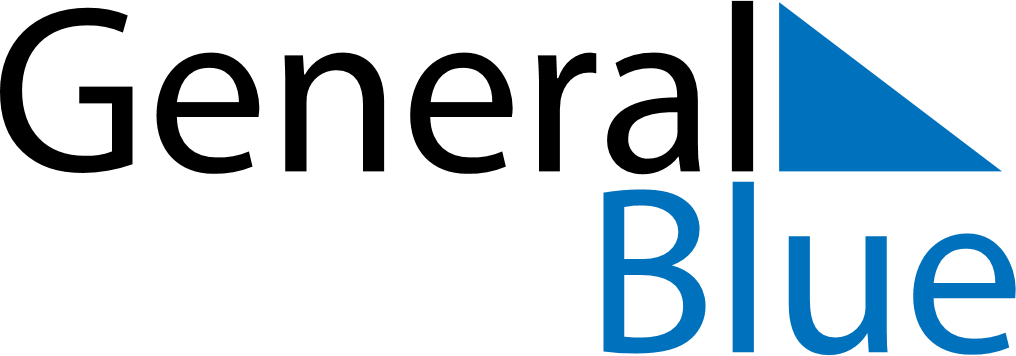 June 2027June 2027June 2027June 2027ChinaChinaChinaMondayTuesdayWednesdayThursdayFridaySaturdaySaturdaySunday1234556Children’s Day7891011121213Dragon Boat Festival14151617181919202122232425262627282930